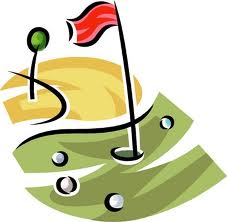 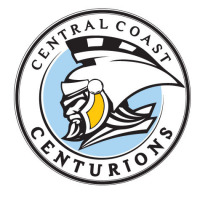 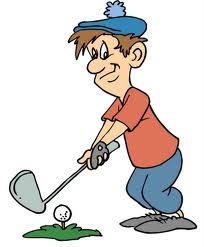 Central Coast Centurions Fundraising Golf DayFriday 18th January 2013Shelly Beach Golf ClubIndividual players will cost $70.00 per person including Golf, Breakfast & Lunch.Maximum handicap on the day will be 18 for Men, 27 for Ladies if you don’t have an AGU handicap.2 Person AmbroseName __________________________________		H’Cap __________Name __________________________________		H’Cap __________7.00am Registration & Breakfast – 8.00am Shotgun Hit OffPlease contact Mat Harvey on 0419621609 for all enquiries.Golf Day – Sponsorship OpportunitiesCentral Coast Centurions are holding a Fundraising Golf Day on:Friday 18th January 2013 At Shelly Beach Golf ClubCommencing with Breakfast & registration from 7.00amThere will be a Shotgun Start from 8.00amThe event on the day will be a 2 person AmbroseThis event is a great opportunity to support our club and socialise with other Clubs within the Central Coast, family or friends.We are anticipating a full field of 108 players and we are attracting enquiries from potential sponsors and also individuals interested in playing on the day.We are currently extending invitations out to all of the RLFC’s on the Central Coast and local businesses & supporters to support the day.We have 2 options for sponsorships available for the day. These include the following details.GOLD Sponsorship - $600.00This includes Signage at the course including the marshalling area, NTP holes, Eagle Nest hole, Longest Drive Hole & Website Advertisement. 4 players Inc Breakfast, Lunch (Inc a few beverages)Hole Sponsorship - $350.00 This includes Signage on a Hole & Website Advertisement. 2 players - Inc Breakfast, Lunch (maybe reward your hard working volunteers) Please contact Mat Harvey 0419621609 We will also conduct a fundraising raffle on the day. If you would like to donate any vouchers or prizes towards this raffle we would be very grateful.